JOB DESCRIPTION 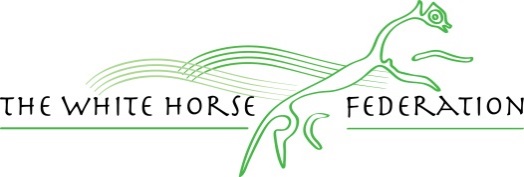 SAFEGUARDING COMMITMENTThe White Horse Federation is committed to safeguarding and promoting the welfare of children and young people and expects all staff and volunteers to share this commitment. If successful in being appointed to a post you will be expected to apply for a disclosure from the Disclosure and Barring Service as well as other employment checks before your appointment is confirmed.Other duties
The post holder may be required to perform duties other than those given in the job description for the post.  The particular duties and responsibilities attached to posts may vary from time to time without changing the general character of the duties or the level of responsibility entailed.  Such variations are a common occurrence and would not of themselves justify the re-evaluation of a post.  In cases, however, where a permanent and substantial change in the duties and responsibilities of a post occurs, consistent with a higher level of responsibility, then the post would be eligible for re-evaluation.PERSON SPECIFICATIONJOB TITLESixth Form Student Support Assistant GRADE BANDWHF NJC KRESPONSIBLE TOHead of Sixth Form/Sixth Form Student AdvisorDEPARTMENTAdminDATE JD/PS SIGNED OFFSIGNEDPRINTEDDATEDJOB PURPOSE
To work together with the Sixth Form team to ensure all students have support, welfare and guidance.To ensure the smooth running of the R6 study centre and associated environmentTo provide support to students to access their learning and develop their independent study skillsMAIN TASKS, DUTIES & RESPONSIBILITIESFacilitate student recruitment and induction:
Liaising with TWHF Marketing to update the Sixth Form pages on the school websiteUpdate the course information in the Sixth Form prospectus, liaising with all relevant staff.Help to organise and take part in Sixth Form recruitment events in school, e.g. Open eveningAssist with the Induction process of new Y12 students. This will involve liaising with mentors and Team LeadersProcess all applications informing the Sixth Form team of any issues with course choicesCreate and update student curriculum records at the start of the year and mid-termAct as first port of call for students, and parents when Head of Year/Head of R6 not availableContact applicants by phone, email and letter from the point of application through to inductionProvide Information, Advice and Guidance (IAG)
Open Days, courses, apprenticeships, Gap Year and internal information, including updating the plasma screen Updating the plasma screen and the noticeboards that are R6 related in liaison with R6 leadership teamSupport students with accessing work set on VLE and any IS/Directed learning or cover work Provide care and support for students
Communicate with students daily and assist with enquiries including contact home where appropriateSupervise independent study lessons.Provide support to the Sixth form team
Collate, write and publish a weekly 6th Form bulletinCollect and co-ordinate cover work when staff are absent from Sixth form lessonsSupport the Sixth form team with general administration and systems management e.g. updating courses on SIMS, maintain the school admin side of Unifrog, Assist with the administration of UCAS applications including setting up UCAS logins  Develop and maintain an effective filing system for student pastoral filesAssist with booking and admin for trips and the Y13 Leavers BallAssist with organisation of Year 13 Achievement Evening and other eventsCollate and record Y12 leavers and Y13 destinations information, working closely with mentors, the Sixth Form team and using UCAS trackMonitoring attendance 
Register all Independent study lessons and follow up non-attendeesMonitor overall attendance keeping a track of planned absence and recording daily absence callsProvide mentors with attendance reports. Provide HoY with weekly year group attendance reports and any specific support required for students following this as directed by the HoY. Oversee the R6 Study Environment
Supervise the booking and return of resources in R6 Study Centre (in laptops)Maintaining a positive learning environment in R6 Study areasMethod of Assessment
This table indicates the requirements of the role under section to evaluate the competencies in each area as assessedEssential or DesirableApplication FormInterview StageQualifications, Education and TrainingMinimum of grade A*-C (or equivalent) in English and Maths EXSound working knowledge of Microsoft Office applications and excellent IT skillsEXEnthusiasm for continued self-learning and developmentEXExperience and Knowledge
General clerical/administrative workEXSound working knowledge of Microsoft Office applicationsEXXPrevious experience of working with young adults/ children in an education settingEXGood interpersonal skills with both adults and childrenEXUnderstanding and respecting the learning styles and preferences of students and using this knowledge to write supported study programmes and when working with students on their own and in groupsEXXSkills and AbilitiesHave a meticulous eye for detailEXXAn ability to work independently and be pro-active in all that you doEXThe ability to prioritise own workloadEXXIT literateEXXExcellent communicatorEXValues and BehavioursExcellent communication skillsEXXFriendly, cheerful and helpful mannerEXA flexible work ethicEXUnderstands and maintains confidentiality at all timesEXXContacts and RelationshipsStaff and students within the school, including student placementsParents/Guardians ColleaguesContractors VisitorsPhysical, Mental and Emotional Demands
Dealing with students and parents/guardians who may sometimes make emotional demandsDXX